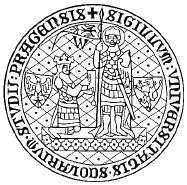 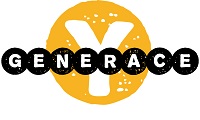 Tisková zpráva, Přírodovědecká fakulta UKPraha 21.3.2012Zážitkový městský a mimopražský pobytový tábor Přírodovědecké fakulty Univerzity Karlovy v Praze zdarmaPo velkém úspěchu z loňského roku bude i letos Přírodovědecká fakulta UK pro všechny nadšené a nadané přírodovědce pořádat v měsících červenci a srpnu tábory s přírodovědně-technickou tématikou zdarma. Letošní novinkou bude mimopražský pobytový tábor v Horním Poříčí u Strakonic. Tábory jsou určené všem klukům a holkám ve věku  6-15 let, co se nebojí a mají zájem o přírodu a přírodní vědy. Pro děti je zajištěn program, strava na celý den a pojištění, v případě pobytového tábora i ubytování.Zážitkový městský tábor pořádala Přírodovědecká fakulta UK již v loňském roce. Tento tábor, který byl variantou na stále oblíbenější příměstské tábory, se těšil tak velkému zájmu, že z původně zamýšleného jednoho turnusu vznikly dva turnusy pro více jak 60 dětí. Mimopražský pobytový tábor dětem nově umožní spojit aktivity volnočasové s aktivitami přírodovědně zaměřenými, kdy na ně každý den čeká něco jiného. Během jednoho týdne se táborníci seznámí se všemi přírodními vědami, jež se na půdě PřF UK studují: s biologií, chemií, geologií i geografií. Na cestě za přírodou je provedou mladí vědci a studenti Přírodovědecké fakulty UK. Příměstský tábor se uskuteční ve třech turnusech, v nichž budou mít mladí přírodovědci,     ve věku od 6 do 15 let, možnost stát se mladými vědci a vyzkoušet si mikroskopování nejen standardní, ale i elektronové, seznámí se se základy botaniky, antropologie, geologie, geografie i chemie, a to hlavně při praktických cvičeních v moderně vybavených laboratořích a posluchárnách a při terénních exkurzích, vše pod odborným vedením pracovníků Přírodovědecké fakulty UK. V rámci celotýdenního programu děti navštíví Hrdličkovo muzeum člověka, Botanickou zahradu PřF UK, Chlupáčovo muzeum historie Země, Mineralogické muzeum a Mapovou sbírku. Letní pobytový tábor, pořádaný také ve třech turnusech, bude kromě aktivit nabízených           i příměstským táborem obohacen o aktivity volnočasové, opět z větší části zaměřené na přírodní vědy. Děti budou sbírat biologické a geologické vzorky pro další pozorování, sázet rostliny, rýžovat zlato v řece Otavě, podniknou terénní geocaching v okolí tábora za pomocí GPSky a kompasů atd. Prostředí laboratoří a učeben nahradí živá příroda a její přímé pozorování, což ale v žádném případě neznamená, že táborníci přijdou o pravé vědecké prostředí, součástí tábora je totiž ambulantní vědecká laboratoř vybavená mikroskopy, biologickými laboratorními sety, polarizačními mikroskopy pro pozorování řezů minerálů      a chemická laboratoř.Kde? Přírodovědecká fakulta Univerzity Karlovy v Praze,  její posluchárny, laboratoře, muzea a instituce a Horní Poříčí u StrakonicKdy?  Příměstské tábory (každý den od 8: 00 – 17:00, Viničná 7, Praha 2)            9.7. – 13.7. 2012     16.7. – 20.7.2012     23.7. – 27.7.2012                      Pobytové tábory - Horní Poříčí u Strakonic (dopravu dítěte na tábor a z tábora zajišťují  rodiče)                       5.8. – 11.8. 2012                                12.8. – 18.8. 2012              19.8. - 25.8. 2012 Pro koho? Kluci a holky 6-15 letZa kolik?  Zdarma. Tábory vznikly díky projektu  IPN Podpora technických a přírodovědných oborů, který v rámci Operačního programu Vzdělávání pro konkurenceschopnost realizuje Ministerstvo školství, mládeže a tělovýchovy ČR.Termín pro podání přihlášky na tábory je od 21. 3. 2012 – 15. 4. 2012Podmínky pro přihlášení na tábor:Trvalé bydliště na území ČR  Věk dítěte 6 – 15 letDítě musí být žákem ZŠ nebo SŠZvýšený zájem o přírodní a technické vědy a nadšení pro nové poznatky v těchto odvětvích, které musí být v registraci doloženyPřihlášení do projektu Přírodovědci, na stránkách prirodovedci.czVyplnění registračního formulářeLetní tábory s  přírodovědně-technickou tematikou se budou konat díky IPN Podpora technických a přírodovědných oborů, který v rámci Operačního programu Vzdělávání pro konkurenceschopnost realizuje Ministerstvo školství, mládeže a tělovýchovy ČR. Více o tomto projektu naleznete zde: http://www.generacey.cz/Více informací na: http://www.prirodovedci.cz/aktuality/pojedte-s-prirodovedci-na-letni-taboryRegistrace na tábory PřF UK on-line na:  http://www.prirodovedci.cz/eduweb/prirodovedec/letni-tabor/registrace/Kontakt: Alena Ječmíková                Oddělení vnějších vztahů                Přírodovědecká fakulta Univerzity Karlovy v Praze                Albertov 6, Praha 2                 Tel.: 221 951 950                        777 329 177                e-mail: vnejsi@natur.cuni.cz